Global TaxPresident Biden's plan to establish a worldwide minimum corporate now has the support of 130 countries including China and India.Treasury Secretary Janet Yellen, who has been leading the United States’ effort to have a global minimum tax of at least 15%, made the announcement Thursday when the agreement among the countries was made official, according to CBS News."Today's agreement by 130 countries representing more than 90% of global GDP is a clear sign," Yellen said. "America will enter a competition that we can win – one judged on the skill of our workers and the strength of our infrastructure. ... We have a chance now to build a global and domestic tax system that lets American workers and businesses compete and win in the world economy."The two-step, framework plan was coordinated by the Organization of Economic Cooperation and Development. The first part allows countries the right to tax roughly $100 billion in multinational profits on companies that do business within their borders. The second part supports implementing a 15% global minimum tax, which the organization estimates would generate roughly $150 billion a year in revenues.Black Holesgroup of scientists this week announced that they had confirmed a theory proposed years ago by eminent physicist Stephen Hawking regarding the physical properties of black holes.The U.S.-based physicists in the journal Physical Review Letters said they had discovered “observational confirmation of Hawking’s black-hole area theorem.”That theorem, first proposed by Hawking five decades ago in 1971, holds that the “event horizon” of a black hole—the boundary within which nothing in the universe can escape the gravity of the astronomical object—can never shrink and can only grow larger. The scientists to test that theory examined the data of gravitational waves, a long-postulated phenomenon first detected in 2015 from the merger of two black holes; they reported confirmation of that finding with 95% confidence. The researchers also said the data from the gravitational waves was “consistent with the same remnant mass and spin” in the merged black hole, an observation “in agreement with general relativity.”Alien ReceiversAstronomers conducting surveys of relatively close star systems claim that numerous theoretical alien civilizations may have already received Earth broadcasts, with an even larger number of star systems also capable of detecting Earth’s presence in our Solar System.In an article published this week in Nature, the researchers claim that over 1,700 star systems in Earth’s cosmic neighborhood are “in the right position to have spotted life on a transiting Earth since early human civilization,” about 5,000 years ago.Scientists are currently working to fine-tune methods to detect signs of life in planets trillions and trillions of miles away. The paper in Nature asserts that alien civilizations that have already developed this technology could have observed Earth’s bio-indicators for many years. The astronomers also calculated how many nearby star systems may have been able to detect human-generated radio waves from Earth; those waves, they note, have only been broadcasting for a scant fraction of humanity’s presence on this planet, about the last hundred years. "We found that human-made radio waves have already swept over 75 of the closest stars on our list,” they said, estimating that, among the surveyed star systems, a full 29 planets in their stars' habitable zones may have been able to detect both radio waves from Earth and the presence of Earth itself. The Third World War ThresholdChina has publicly demanded the US "sever" its military ties with Taiwan or it may lead to "war."On Wednesday, Ren Guoqiang, a spokesman for China’s defense ministry, issued a warning to Washington over its increasing military contacts with Taiwan. Mr. Ren told the that China firmly believes in reunifying with the island nation and is opposed to any foreign intervention.In a statement, he demanded the US to “sever all military ties with Taiwan.”He said: “The complete reunification of China is a historical necessity and the great rejuvenation of the Chinese nation is an unstoppable trend.“The common aspirations of the people are peace and stability across the Taiwan Strait.“‘Taiwan independence’ is a dead-end road and seeking it means war.”Mr. Ren also demanded Washington abide by its one-China policy and the joint communiques.The warning follows the largest recorded aerial incursion into Taiwan’s airspace on June 15 which saw as many as 28 warplanes breach the sovereign nation’s air defense identification zone (ADIZ).Taiwan reported the aircraft included fighters and nuclear capable bombers.Defending the recent incursion, Mr. Ren described the aerial maneuvers as “a necessary action” to maintain and safeguard national sovereignty.Although Washington does not have formal ties with Taipei, it remains the island’s largest arms supplier.However, the US relationship with the island has slowly been growing under the Trump and Biden administrations.On Thursday, Taiwan’s foreign minister, Joseph Wu, said the country “needs to prepare” for a possible Chinese invasion.He said: “As Taiwan decision makers, we cannot take any chances, we have to be prepared.“When the Chinese government is saying they would not renounce the use of force, and they conduct military exercises around Taiwan, we would rather believe that it is real.”Over recent months, China has increased both political and military pressure against the island nation which it believes to be a breakaway province.Mr. Ren added that Taipei’s ruling party “must be soberly aware that the future of Taiwan lies in national reunification.”The plan to defeat Taiwan is well known by everyone, because China has let it be known.  That being said, you can bank that this is not how it’s going to happen. Knock out early warning radar and communication.Hit key infrastructure with cruise missiles.Use ships to bombard any response against the Chinese siege.What’s missing?  Well, how about the truth.  The first wave will almost absolutely be cyberwarfare.  They will scramble Taiwanese networks of everything from electricity to radio to the movement of money to vehicle traffic.  The nation will be brought to an absolute standstill within minutes, and they will be unable to tell the US anything is happening.  They will go dark.The next thing that will undoubtedly happen is that the Chinese will offer Taiwan an ultimatum; surrender or die.  There is one thing that will complicate this effort severely.  The presence of foreigners from the USA, Britain, and other free nations is huge.  They are not tourists.  They live there and work there.  Taiwan is a massive manufacturer of everything from clothing to weapons to high technology electronics.  There is also a high level of American military personnel there.  Why?  Because while China lets the world know they are watching Taiwan very closely, America is watching China even more closely, and from right across the Taiwan Strait.  American hardware is lurking under that sea as well.  The Chinese suspect, but they don’t know.  When their ships sinking within seconds after the first shots are fired, their public plan of defeating Taiwan will fall apart like everything else made in China.That leaves only one tactic remaining.  Invasion.  There is just one problem.  China has never won a war outside its own borders.  Ever.  In thousands of years, it has never happened.  Why?  Because this is what happens when you demand military service.  The Chinses people hate the CCP.  Given half a chance, they will defect.  Given slightly more of a chance, they will revolt against the CCP.  They know Taiwan is free, and they are not.  That makes all the difference.By the way, Taiwan is no slouch.  They have high tech jamming and anti-ship technology that will drop the Chinses navy to the bottom of the sea within minutes of making an aggressive move toward the Taiwanese people.  This war will be short, and China will lose.New Culture Target: ID21Once upon a time in America, journalists wrote “holiday pieces” out of desperation. In a world where amusement parks and beaches beckoned, where businesses carpet-bombed consumers with holiday sales ads, recreation and crass commercialism overmatched the remembrance of important historical persons and events.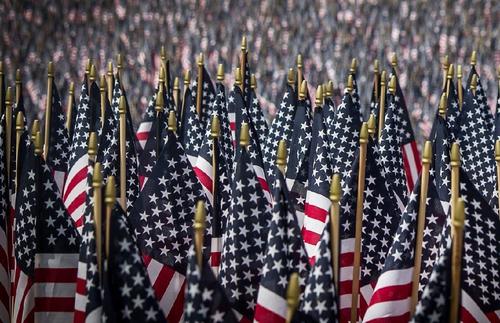 The “holiday pieces” were rearguard actions, waged to recall Americans to “the reason for the season.” Now, these holiday defenders are even more badly outnumbered. The Left’s culture warriors have supplanted commercials as the chief enemy of public memory. They don’t aim to hijack commemoration days to serve their commercial ends; they aim to erase the meaning of these holidays altogether.Consider the efforts of the Randolph School Board in New Jersey. They wanted to remove Columbus Day from the school calendar, renaming the holiday to “Indigenous People Day.” When parents pushed back, the board—acting out of spite—voted to get rid of all holiday names, just calling them “days off.” That triggered national attention and even greater pushback. After a lengthy meeting with angry parents, the board abandoned the whole renaming exercise. The Left lost that skirmish. But they’ll be back.Aliens One of the most prominent controversies in the culture wars swirls around curriculum that would implement concepts introduced by Critical Race Theory, the 1619 Project and anti-racist doctrine. These beliefs insist that our nation’s civic structures are inherently oppressive, biased, and racist. Historical persons and events become fodder for this fight because historical memories are the billboards of these racist structures. They must be torn down.  That’s why the Randolph School Board went after Columbus.That is also why July 4th and other patriotic holidays are on the purge list. The radical agenda to reimagine civic memory would reconceptualize Independence Day as an event not worth celebrating or, even “better,” a day to protest against what is wrong with America.If this agenda wins out, the rising generation of Americans will grow up unable to describe what happened on Independence Day, much less its critical importance to the worldwide advance of human rights and liberty. They will know it only as an important occasion for criticizing and denigrating the idea of America.Independence Day should be marked to affirm the importance of political freedoms and recognize importance of fighting to secure and protect them. This is a day to honor the virtue of battling to secure the right of the Randolph School Board to debate whatever it damn well pleases. Generations of Americans fought and died so generations of Americans could argue over how to teach civics.But make no mistake; there is no honor in what the would-be re-interpreters of America’s holidays have in store for America. Their agenda is not about education. It is about indoctrination—indoctrination that would overturn how America is governed.Critical Race Theory as civics education offers, perhaps, the starkest example of a radical political agenda hiding under the guise of objective inquiry in search of a just society. This method of query is rooted in Marxist ideology, whose primary purpose was never truth-seeking, but creating critical instruments to undermine political legitimacy and justify new political orders that are both harshly repressive and demonstrably unjust.Indeed, if Critical Race Theory were implemented in practice, this doctrine would violate Civil Rights Laws that secure equal protection under the law and outlaw discrimination.Americans have labored for centuries to fulfill the promise of the American Revolution, striving to create a just society where the people are sovereign and there is equal opportunity for all.We have made tremendous progress.The ultimate heresy would be to substitute a new meaning of July 4th based on a power-hungry radical political agenda.Why the US is Not Preparing for EMPYou’re likely already familiar with the 2009 EMP Commission Report. It was this report that raised the issue of EMP-preparedness for the American public. It’s notorious stating that just one year after an EMP attack, 90% of the American population would be dead, caused alarm throughout multiple sectors of society.Books began to be written on the subject. Sales of Tedd Koppel’s Lights Out, Forstchen’s One Second After, and Crawford’s Lights Out quickly reached blockbuster levels. And while I believe that these books (and that report) brought the issue of an electromagnetic pulse to light for Americans, I don’t believe it showed Americans just how real of a threat it is.To truly understand just how very real of a risk this is, I believe all we have to do is look at the battle plans of some of the nations that hate America most.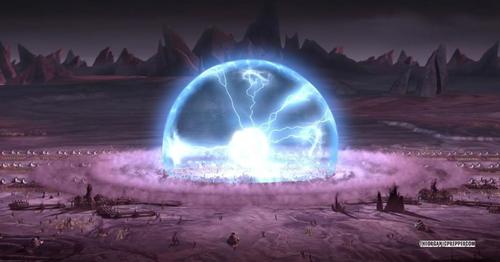 Let’s start with Russia**Non-Contact Warfare was the name of Russian General Vladimir Slipchenko’s military textbook. Within this text, he explains how EMPs are the greatest revolution in military affairs in history. According to Slipchenko, the possession of an EMP renders an enemy’s armies, navies, and air forces completely obsolete, and it’s hard to argue with him there.If you can’t get your missile defense systems online, if your tanks won’t run, if your planes have all just fallen out of the sky, you’re kind of screwed, aren’t you?The flagship journal of the Russian General Staff, Military Thought, further echoes this concept. An article within the journal titled “Weak Points of the US Concept of Network-Centric Warfare” specifically points out the use of an EMP as a possible means of defeating the US.Aside from the concern that comes from foreign military journals, specifically hatching battle plans against your country, Russia now possesses what is known as a “Super-EMP.” A weapon of drastically increased pulse amplitude capable of disabling spacecraft, radar sites, ICBMs, energy supply systems, military command systems, and economies as well.And to top things off, it’s designed as a first-strike weapon—just food for thought. As of 2017, the US had no Super EMPs (that the public was aware of).What About China? Things are no different here. EMP capabilities, theory, and defenses seem to be going relatively fast here, just like Russia.In the PLA textbook The Third World War – Total Information Warfare, author Shen Weiguang notes the importance of developing China’s EMP defenses to neutralize and check the US if needed.Other Chinese military journal articles specifically state that the US “is more vulnerable than any other country in the world” to EMP attacks. I believe that this singling out of Americans should cause eyebrows to be raised.IranIn Iran, not only are EMP attacks fully endorsed but battle plans for their use are being drawn up as well. Military textbook Passive Defense – published in 2010 – echoes Russian General Slipchenko’s ideas on EM. **Former Director of the CIA, James Woolsey, points out that “Tehran’s military is planning to be able to make a nuclear EMP attack…”Woolsey goes on to say, “Passive Defense and other Iranian military writings are well aware that nuclear EMP attack is the most efficient way of killing people, through secondary effects, over the long run. The rationale appears to be that people starve to death, not because of EMP, but because they live in materialistic societies dependent upon modern technology.”Another Iranian military journal, in an article titled “Electronics to Determine Fate of Future Wars,” notes that the key to defeating the United States is through an EMP attack. The article goes on to say, “if the world’s industrial countries fail to devise effective ways to defend themselves against dangerous electronic assaults, then they will disintegrate within a few years….American soldiers would not be able to find food to eat nor would they be able to fire a single shot.”Whether this is a veiled threat or not is up for you to decideWhat I will expressly state is that Iran is gearing up for the capability of doing such. **We know that they’ve reportedly attempted to purchase radiofrequency weapons from Russia, that the Iranian news agency MEHR reported Iran is protecting itself against EMP attack. Ambassador Henry Cooper, former Director of the Strategic Defense Initiative, has also warned that some Iranian satellite launches appear to be practice for such an attack against the US.Our next nation on this list seems to have taken things just a bit further, though.North KoreaWhat did you expect? Of course, they would make this list!**On April 9, 2013, North Korea’s KMS-3 satellite orbited the US at the perfect trajectory to evade US early warning radars and National Missile Defenses. And all while at the ideal altitude and location to launch an EMP field over the continental US.**On April 16, 2013, they did it again – this time orbiting the satellite over the DC-NYC corridor. If an EMP had been activated, we would have lost the entire Eastern Grid, where 75% of US electricity comes from. On that very same day, unknown parties used Ak-47s to attack the Metcalf transformer substation that services Silicon Valley as well. Coincidence?In July of 2013, a North Korean freighter was found in the Panama Canal after passing through the Gulf of Mexico with SA-2 missiles mounted on their launchers hidden under bags of sugar. While the missiles weren’t armed at the time, they were of the type that could very easily have been used to execute an anonymous EMP attack via offshore freighter.At a House hearing October 12, 2017, experts warned members of Congress that a North Korean EMP attack could kill 90% of Americans within one year, calling it an “existential threat.”[ Source ]What about in the states? While electric power lobbyists are fighting against EMP protection of the US grid in Washington, it seems like the rest of the world is doing the opposite. This doesn’t seem to make much sense from a self-preservation standpoint, does it?However, it’s not all bad news.Whether you like him or not – Donald Trump seems to have been the first president in years to have done anything to better prepare the USA against an EMP attack.On October 13, 2016, Trump signed Executive Order 13744 – Coordinating Efforts to Prepare the Nation for Space Weather Events. While this was most certainly not directed towards EMP preparedness, the fact of the matter is that space weather and EMP preparedness often overlap.A few short years later, on March 26, 2019, Trump signed Executive Order 13865 – Coordinating National Resilience to Electromagnetic Pulses. It was here that EMP-preparedness seemed to become a priority of the US military. Shortly after this EO was given, the Department of Homeland Security began investigated research-proven techniques to better protect critical American infrastructure against EMP attack. (Likely the most significant step that the US government has taken to date to defend itself against an EMP.)Final thoughtsSo while the US has taken some steps to better research what we can do to protect ourselves against EMP, it doesn’t appear as if we’re anywhere near as ready as many other nations worldwide are – particularly those who would love to see America fall.What conclusions can we draw from such? I’ll leave that up to you to decide, but just know, for the moment, it looks as if we’re showing up to a fight empty-handed.Don’t Get Caught Being Too Healthy in ChinaAt the sound of gunshots, prisoners fell lifeless to the ground. Their bodies, still warm, were carried to a nearby white van where two white-clad doctors awaited. Behind closed doors, they were cut open, the organs carved out for sale on the transplant market.The grisly scene, which sounds more like the plot of a horror movie, took place in China more than 20 years ago at the direction of state authorities. It was witnessed by Bob (pseudonym), then a police officer who provided security at the execution sites where death-row prisoners were executed.“The harvesting of death-row prisoners’ organs was an open secret,” Bob, a former public security officer from central China’s Zhengzhou City who is now based in the United States, told The Epoch Times in an interview.Bob described being an unwitting participant in an “industrialized” supply chain that converted living humans into products for sale in the organ trade. The players in this macabre industry include the judicial system, police, prisons, doctors, and the Chinese Communist Party (CCP) officials who issue the directive.The former officer used a pseudonym in sharing his experience to protect his safety. The Epoch Times has verified his police ID and other personal information.His account from the mid-1990s sheds light on one stage in the disturbing evolution of the CCP’s long-running practice of harvesting organs from non-consenting donors. While Bob witnessed organ extraction from prisoners who were already dead, in the following years the regime would go on to implement—and deploy on a mass scale—a practice far more sinister: harvesting organs from live prisoners of conscience, particularly Falun Gong practitioners.The ExecutionBob joined the police force in 1996 and worked as a civilian police officer. From time to time, he assisted in maintaining order at a court where executions are confirmed and various execution sites in the city. Later, in 1999, as a result of an online post critical of the authorities, Bob himself was put in detention for more than a year. Inside, he was able to observe the handling of death-row prisoners,, and thus piece together the process from conviction to execution to organ harvesting.After being sentenced to death, an inmate would be slapped in hand and ankle cuffs, the latter weighing up to 33 pounds to prevent a possible escape. One or two other prisoners would keep them on watch at all times. A blood test—a step to identify possible donors—and a check up on their mental and physical health would also run during this time at a dedicated medical room in the detention center.“As far as I know, no one told the death-row prisoners their organs would be extracted,” Bob said.Executions typically occurred ahead of major holidays, he said.Death-row prisoners would have to attend a public hearing at a higher court, where a judge would confirm or overturn the death sentence assigned by the original court.Those destined for execution—ranging from a handful to more than a dozen each time—were then marched out of the courthouse to a procession of 20 to 30 vehicles waiting outside, according to Bob. The convoy also transferred local officials assigned to witness the executions. They included the vice director from the local public security bureau, the judge, and other personnel who handled the cases.All the cars had red cloth or paper taped over the windows and carried a numerical marking.The prisoners determined to be suitable to have their organs extracted (as a result of the tests) would get injected with a drug said to relieve their pain. Its actual goal, though, was to prevent blood to coagulate after brain death and damage the organs, Bob said.Those slated for organ harvesting were typically young, healthy men, usually in their 20s and 30s without a history of major illness, according to Bob.At the execution site, prisoners were arranged in a line to be shot in the back of the head.The closest convict would stand roughly three to five meters (3.3 to 5.5 yards) away from Bob.The White VanAfter the shootings, an on-site medical examiner would check the bodies to confirm death. After this, a black plastic bag would be used to cover the prisoners’ heads. The bodies slated for organ extraction were then rushed to a white van waiting nearby. The van’s rear door was usually kept shut, and its window curtains were pulled down to keep out prying eyes.Bob once caught a glimpse inside when the rear door chanced to be open. He saw an operating bed and two doctors donning a white gown, masks, and gloves. Plastic wrapping covered the ground in case of blood spills. The doctors swiftly closed the doors after realizing someone was watching.No one but the doctors would know what happened afterward. When the bodies came out, they were in a black cadaver bag and sent directly for cremation.The dead convicts were lumped together and burned in one kiln. As a result, it was impossible to distinguish which ashes belonged to who, Bob said. “They simply grabbed some from the heap, and gave it to each family.”The families were none the wiser.“The great majority of these death row prisoners’ families would have no idea their relative’s organs were extracted when they collected the ashes,” Bob said.With rare exceptions, those inmates had no chance to see or talk with their relatives during their last moments. Nor could the family see the bodies after their loved ones’ death.“All the family got was a box of ashes.”A Well-Oiled MachineThe process was quick—because fresh organs must be promptly transported to the hospital for surgery—and meticulous planning was key for it to run smoothly, Bob said.“To them, it’s plenty clear which organ of a certain prisoner [they were going to harvest],” he said.“It was very explicit which [prisoner’s body] would be placed on the van … the people on the van knew exactly which organs to take because everything was arranged beforehand.”From this, Bob surmised that these practices had been running for a long time before he started the job.“The workflow, the adeptness they showed, and the closeness in their cooperation could not have happened in just one or two years,” he said. Even the price of the harvested organs was known beforehand, Bob added.China performed its first human organ transplant in 1960. Since the country did not have an official organ donation system until 2015, most of the organs for transplant came from executed prisoners, the regime has claimed. But from the 2000s, the domestic transplant industry saw a sudden boom and the number of executed prisoners simply couldn’t account for the number of transplants taking place.Chinese hospitals, seeking to entice organ transplant tourists from abroad, promised organ transplants in a matter of weeks or even days—unheard of in developed countries with established organ transplant systems where wait times could stretch on for years.The surge in transplants coincided with the onset of the CCP’s persecution of Falun Gong, a meditation discipline whose 70 million to 100 million adherents have faced arrests, torture, and jail over the past two decades.)Over the years, evidence mounted pointing to a sprawling system of live organ harvesting from prisoners of conscience orchestrated by the CCP. In 2019, an independent people’s tribunal concluded that the regime, for years, was killing prisoners “on a significant scale” to supply its transplant market, and was continuing the practice. The main victims, the tribunal found, were imprisoned Falun Gong practitioners.The regime said it banned the use of executed prisoners’ organs in 2015, claiming it would exclusively source from organs from voluntary donors under the organ donation system set up the same year. But still, official organ donation figures cannot explain the high number of transplants conducted, the tribunal concluded.The Machine Keeps RunningBob’s account aligns with those of multiple other eyewitnesses who took part in the opaque organ transplant business in China around the same period.George Zheng, a former Chinese medical intern, recalled assisting in an organ removal operation in the 1990s alongside two nurses and three military doctors, in a mountainous area near an army prison close to Dalian, a city in northeastern China.The patient, a young man, was unresponsive but his body was still warm. The doctors had removed two kidneys from the man and then instructed Zheng to extract his eyes.“At that moment, his eyelids moved and he looked at me,” he told The Epoch Times in 2015.“There was sheer terror in his eyes … My mind went blank and my whole body began to shake.”The memories of those two eyes haunted Zheng for years.In 1995, ethnic Uyghur doctor Enver Tohti from the far west Xinjiang region similarly helped two chief surgeons to extract the liver and two kidneys from a live prisoner who had just been shot in the chest.“There was bleeding. He was still alive. But I didn’t feel guilty. In fact, I didn’t feel anything but like a full-programmed robot doing its task,” he told a July 2017 panel.“I thought I was carrying out my duty to eliminate … the enemy of the state.”The surgeons later told him to remember that “nothing happened.”A seemingly on-demand organ transplant trade appears to be continuing in recent years in hospitals in Zhengzhou, where Bob once worked, based on investigations by the World Organization to Investigate the Persecution of Falun Gong (WOIPFG), a U.S.-based nonprofit.One nurse from the First Affiliated Hospital of Zhengzhou University told the WOIPFG in 2019 that their hospital ranked among the country’s top five in terms of kidney transplantation and did around 400 surgeries the previous year.“We haven’t stopped since the Chinese New Year and haven’t taken any days off,” she told undercover WOIPFG investigators posing as prospective organ transplantees, adding that they had a kidney match that day.Another doctor from the hospital, during a phone call in 2017, told undercover investigators they did most of the liver transplant surgeries overnight as soon as they arrived.“If you don’t utilize these times and only do them during the daytime, how can you possibly do so many surgeries? How can you outcompete the other folks?” he said.The organ transplant abuse Bob witnessed had sickened him and went against his values, which helped him make up his mind to quit less than three years into the job, he said.Despite having long left the police force, Bob saw no reason that the forced organ transplant industry would stop running.“Driven by the huge profits, there’s no place for the so-called human rights and humanitarian concerns,” he said.Bob’s hope is for the Chinese population to free themselves from the Chinese regime’s authoritarian rule and find freedom in democratic countries.By a twist of fate, the city committee secretary who ordered his detention ended up in jail himself for taking bribes. He later died in prison serving a life sentence.“No one is safe under the CCP rule,” he said. “What happens to someone else may very well happen to you tomorrow.”ID21: The Truest MeaningThe centerpiece of the recently defeated Senate Bill 1 was the nationalization of voting laws. It would have taken away from the states the right to govern their own elections, something they have enjoyed since the inception of American independence.The assertion of the founders of this country was that, as George Washington put it in a letter to the Newport Jewish congregation, it is not true that by “the indulgence of one class of people that another enjoyed the exercise of their inherent natural rights.” Rather, in the words of the Declaration of Independence, all people “are endowed by their Creator with certain unalienable Rights,” which give them the right to establish and to change governments.In this conception, the more centralized the government is, the further away it is from its legitimacy. Therefore, in order to allow a centralized government that does not subvert the power structure for its own ends, the Framers of the Constitution assured Americans in the Bill of Rights that national government possessed only those powers specifically delegated to it by the people in the Constitution. All other powers, in all their fullness, are, in the words of the 10th Amendment, “reserved to the states respectively, or to the people.”Proponents of absolutism reject such limitations on their own power. In their state, the fullness of political power belongs to the absolute ruler (or rulers). Everyone else enjoys whatever freedoms they have at the sole pleasure of the ruler, who is perfectly free to cancel them.The Founders knew of such rulers from classic history and from recent history. During the lifetimes of most of the Founders, Napoleon would initiate modern absolutism, complete with an imperial law code that renewed absolutism as a great force in the world. But while Washington, John Adams, and Thomas Jefferson all used and developed the great powers of the presidency, the idea of government by the consent of the governed held. The states and the individual citizens continued to be the source of authority of the central government; it was their constitutional agreement that granted the federal government its power, not vice versa.There is a profound truth embodied in our Constitution’s federalism. The centuries-old Book of Splendor (Zohar) speaks of the attainment of peace in this world as the making of “one within One.” The organization of the universe is such that we govern best by governing ourselves first, making ourselves a one — a whole, integrated person. The all-encompassing Oneness does not rule by obliterating our own small wholeness and integrity. Rather, the wholeness of our own microcosm is in the image and form of the divine wholeness that embraces all things.In a very similar way, the Framers of our Constitution embrace the model of nested wholenesses. They envisioned the good national order as springing from the good order of each constituent state, which order in turn springs from the good order of its own citizens, as each state is guaranteed “a Republican form of Government.”Our goal is to establish, to the best of our ability (which within its range is considerable) something that resembles the divine. As the deity is one, while creating and upholding a coherent universe of immense and unfolding complexity, so too we aspire meaningfully to integrate all the complexities of our individual lives within an all-encompassing unity.That unity is not the merely intellectual unity of the Big Idea. As important as that is, we are aware within ourselves of ideas as being things we derive, however competently, from a fuller and larger reality.The immense complexity of the universe miraculously resolves itself into coherent ideas. Our human advantage is tied up with what ideas enable us to do — not to be confined to an overwhelmed response to the immensity of the world that surrounds and includes us, but to be able to act in a focused and powerful way.But not being angels, confined to the holy the way that animals are confined to natural grace by instinct, we find that we must constantly work on ourselves to govern ourselves — and thereby our country — well. Despite the overwhelming seductiveness of political power, we have as a country been generally aware that power that is not harnessed to beneficence is simply evil.As simple as that is, the long and continuous tradition of law in the West has taught us how complex a process it is to keep political power righteous — or at least not abjectly evil. In the American/English law tradition, there is a continuous, deep engagement with the mighty problems of having freedom and having a government strong enough to protect it against those who care less about liberty.Today, there is a recrudescence of those who, in the mood of 19th-century romanticism, wish to just embrace a single idea and not be wearied by complexity and respect of difference. Romanticism did not produce only the beauty of William Wordsworth and Percy Bysshe Shelley but also the ideologies of class warfare in Marx — communism — and of modern political anti-Semitism — ultimately, Nazism. The destructiveness of these ideologies is unmatched in world history.We are many years past seeing people gunned down trying to escape from East Berlin and even further from Stalin’s gulags and mass executions. Blessedly, no new Nazi regime has arisen. With Aleksandr Solzhenitsyn not being read much any more, and certainly not being talked about in most schools, and with our homes filled with Chinese goods and our treasury held up by Chinese credit, communism doesn’t inspire the same revulsion, especially among the young, as it used to do. It is fashionable in many circles to emulate the reduction of morality to ideological conformance. Devote yourself to the One Correct Idea, and you will always be right.Devotees of such single-focus ideologies wish to be right but aren’t willing to bother to examine themselves critically. Assuming their own correctness, they outsource moral introspection to others, like so many jobs exported to China, to be done by others for us on the cheap.The looming result is both an economy and a culture undercut by a kind of a radical consumerism that is willing to default towards totalitarianism as long as it delivers a sense of righteousness instantly and without sacrifice.But the cheapness of it all is becoming apparent. It cannot last. Independence Day is still speaking its message. As we leave the febrile environment of the Plague Year, there are whiffs of fresh air about. The watchman cries, “The morning comes!”The Epstein DocumentsYoung girls and boys were transported to a tropical paradise where they could not escape.  Why would they want to, you think.  They get great food and access to all the stuff Mom forbids.  All they have to do is run around in skimpy clothing and have a blast, like kids.The visitors were brought there for a different reason.  Oh, they thought they were going to have orgies and take drugs for days.  But the managers had something else in mind.  Every square inch of that island was filmed and monitored.  Every bathroom,, every bedroom, and every pool.The design was clear.  Blackmail.  The list of names that went to the island is bad.  It’s huge.  Not everyone was caught doing what they shouldn’t, because they were smart and rightfully scared.  But you have to go to sleep sometime.  That’s when the photo fun begins.I don't know how much you follow or buy into conspiracy theories, but for me, I'm naturally skeptical about things until I can do enough research to make an informed decision.Some people on the other hand are much more willing to go with the flow and subscribe to new conspiracy theories more readily than I am.One of the conspiracies that many people have come to accept this year is involving sex trafficking and ȻOVID-19.I think by now we all acknowledge that there is a sex trafficking ring going on that is global. There is also a virus that is going around as well. But there are some who are connecting the two.The theory is that the virus is a means by which to be better able to capture these pedophiles.I for one don't buy into it that far, but I do believe that since capturing Jeffrey Epstein and Ghislaine Maxwell, there are a lot of people who are afraid and who are going to be exposed and put in jailThere have been a lot of documents released regarding Epstein's "Pedophile Island" and "Lolita Express"Here is a huge list of people who have either flown on Epstein's plane or been to the island:(Compiled list of names from Epstein's Island flight logs from the first 200 pages of 2000+.)● Huma Abedin
● Laura Silsby
● Rachel Chandler
● Jeffrey Epstein
● Ghislaine Maxwell
● John Podesta
● Michael Podesta
● James Alefantis
● Anthony Wiener
● Leslie Wexner (Limited Inc Chairman)
● Herbert Strauss
● Isidor Strauss
● Martin A. Nowak
● Steven Spielberg
● Edgar Bronfman Sr. (Seagram Chairman)
● Charles Bronfman (Seagram Co)
● Michael Steinhardt (former hedge-fund manager)
● Sara Bronfman
● Clare Bronfman
● Niles Lehman (Professor at Portland State University)
● Seth Roger
● Ruth Ginsberg
● Alison Mack
● Robert Maxwell
● Wendi Murdoch
● Jonathan Cheban
● Naomi Campbell
● Maximilian Chow
● Val Kilmer
● Marina AbramovicLIST OF NAMES OF VISITORS ON EPSTEIN ISLAND:● Ghislaine Maxwell
● Chris Tucker
● Larry Summers
● Lisa Summers
● Bill Murray
● Bill Hammond
● Ehud Barak
● Andrés Pastrana (Former President of Colombia 1998-2002)
● Jean Luc Brunel
● Doug Band
● Ron Burkle
● Woody Allen
● Sarah Kellen
● Ray Barzanna
● Sandy Burger
● Andrea Mitrovitch
● Peter Marino
● Shelley Lewis
● Paul Hala
● Richardo Legoretta
● Tom Pritzker
● Kelly Spamm
● Tiffany Gramza
● Claire Hazel
● Paula Epstein
● Mark Epstein
● Ralph Elison
● Sophie Biddle
● Audrey Raimbault
● Shelley Harrison
● Melinda Luntz
● Gwendolyn Beck
● Albert Pinto
● Linda Pinto
● Gary Roxburgh
● Mandy Elison
● Jean Michelle Gathy
● Virginia Roberts
● Kristy Rodgers (Kristina Real Rodgers)
● Greg Holbert
● Alyssa Rodgers
● Juliette Bryant
● Heather Mann
● Ed Tuttle
● Glen Dubin
● Ellen Spencer
● Chris Wagner
● Casey Wasserman
● Laura Wasserman
● Paul Mellon
● Oliver Sachs
● Henry Rosovsky
● Lynn Forester (de Rothschild)
● Joe Pagano
● Naomi Campbell
● Nicole Junkermann
● Rodney Slater
● Magali Blachon (Deperrier)
● Svetlana Griaznova
● Emmy Tayler
● Larry Visoski
● Teala Davies
● Juan (Pablo) Molyneux
● Freya Willemoes) Wissing
● Adam Perry Lang
● Fleur Perry Lang
● Caren Casey
● Hank Coller
● Cindy Lopez
● Mark Lloyd
● Alan Dershowitz
● Seth Green
● James Gunn
● Steven Spielberg
● Tom Hanks
● Steven Colbert
● Jimmy Kimmel
● Barack Obama
● Kevin Spacey
● Kathy Griffin
● Oprah Winfrey
● Shawn Carter
● Beyoncé Knowles
● Anthony Kiedis
● John Legend
● Chrissy Tiegen
● Jim Carrey
● Steven Tyler
● Ben Affleck
● Stephen Collins
● Will Ferrell
● Aliaune Damala Badara Thiam (Akon)
● Marshall Matters
● Jeffrey Jones
● Victor Salva
● Mark Collins Rector
● Charlie Sheen
● Tyler Grasham
● Madonna Ciccone
● Katheryn Hudson
● Gwen Stefani
● Stefani Germanotta
● James Franco
● Will Smith
● Justin Roland
● John Cusack
● Anderson Cooper
● Demi Moore
● Brian Affleck
● Meryl Streep
● Wanda Sykes
● Chelsea Handler
● Michelle Wolf
● David Yarovesky
● Pharrell Williams
● Quentin Tarantino
● Courtney Love
● Alec Baldwin
● Robert Downey Jr.
● Disney Corporation (Offering kids “scuba-diving” trips, to the Epstein Island)● Bill Clinton took a helicopter with Maxwell and EpsteinBy the way, Hannah Montana went there when she was 14.  You know, Mylee Cyrus.  When she left the island, she began her porno-music career.  That’s what Hannes on the island.Here is the link to the 2000+ page document which includes all sorts of testimonies, photos, receipts, and more.Gray Hair Reversal?For most of us, hair naturally loses pigment as we get older. We often think that stress may also play a role, but until now, that hasn't actually been demonstrated in humans;  a new study brings some evidence to the table.Gray and white hair is typically caused by the pigment cells in our hair follicles slowly dying off as we get older, which means there's a lack of the pigment melanin. However, there's some evidence that other factors can influence melanin production too.While scientists have made the link between stress and gray hair in mice, it's never been conclusively proven to happen in humans. This latest study, involving 14 volunteers, offers some strong evidence that this really does occur.Furthermore, it appears that once people are under less stress, the hair color can return – and while the researchers don't suggest that age-related grayness can be undone, these findings could teach us something about the biological processes of getting older."Understanding the mechanisms that allow old gray hairs to return to their young pigmented states could yield new clues about the malleability of human aging in general and how it is influenced by stress," says Martin Picard, an associate professor of behavioral medicine at Columbia University.The 14 healthy participants in this study were aged between 9 and 65, and already had some signs of gray or white in their hairs. It took the researchers two-and-a-half years to recruit them, which tells you that these findings don't necessarily apply to large parts of the population.Using a specially developed high-resolution scanning technique, hairs from the volunteers were analyzed for signs of pigment loss. As well as more noticeable graying, the scans revealed very small variations in color, showing that once pigment loss had started, it didn't always continue. When comparing the color variations with stress diaries filled out by a handful of the volunteers – logs of stressful and non-stressful times over the last 12 months – the researchers noticed some correlation between cycles of stress and shifts in hair pigmentation in some of the study participants."There was one individual who went on vacation, and five hairs on that person's head reverted back to dark during the vacation, synchronized in time," says Picard.The researchers analyzed hundreds of proteins inside the hairs, finding a link between white hairs and more proteins associated with mitochondria – an indicator of energy use and metabolic stress. This connection has been spotted by scientists before and backs up the idea of stress causing changes in hair color. Using a mathematical model to expand their results across a greater number of people and ages, the team suggests that gray and white hairs can indeed regain their color in some circumstances. While this contradicts a recent study in mice, differences in hair follicle biology between mice and humans could explain the contradiction.The ideas explored here aren't completely new, but the study represents some of the most solid evidence yet for stress-related hair pigmentation loss, and how it can be temporary.As the small sample size indicates though, this isn't going to apply to everyone – the researchers say there's likely to be a biological age threshold for hair turning gray, which stress and other biological factors can push hair follicles over earlier."We don't think that reducing stress in a 70-year-old who's been gray for years will darken their hair or increasing stress in a 10-year-old will be enough to tip their hair over the gray threshold," says Picard.The research has been published in eLife.LGBTQ+A Nebraska mother was sentenced Monday for sexually assaulting two of her young daughter’s friends, Fox News reported Wednesday.Christina Greer, 38, faces up to 102 years after she was found guilty in March of sexually assaulting a 12-year-old and 13-year-old boy in 2018, according to Fox News.Greer said in court Monday that she’s “so ashamed and sorry,” according to WOWT, adding that she “failed” as a mother.During sleepovers at her home from 2017 to 2018, Greer gave her daughter and her friends alcohol and marijuana gummy bears before having sex with the two boys.“Having sex with an adult female is thought of, that’s the cool kid of the group. It’s just not the case in these situations,” said Phil Kleine, Sarpy County Deputy Attorney, according to WOWT. “They’ve been bullied, transferred schools multiple times. It’s just unfortunate they have to continue to deal with it.”Bottom of FormThe children were told not to tell anyone about the sexual encounters and remove evidence from their phones. One of the boy’s phones had sexual photos of Greer.“She groomed them. She formed emotional relationships with kids to take advantage of them,” said Kleine, according to WOWT.This woman will be defended by Virtual Joe and his gang of criminals.  The PLUS stands for M.  M means ‘minor attracted.’  This woman plainly had consensual sex with minors, because she was attracted to them.  That is totally legal in the Biden Administration.MoreCalifornia Attorney General Rob Bonta announced Monday that five states are being added to the list of states to which California prohibits state-funded travel as a protest against “discriminatory LGBTQ laws.” The travel ban was instigated in 2016 when the California legislature passed Assembly Bill 1887, which says that “California must take action to avoid supporting or financing discrimination against lesbian, gay, bisexual, and transgender people.” The law is broad, prohibiting state agencies, boards, and commissions from requesting travel permissions to states that authorize any type of discrimination on the basis of sexual orientation or gender expression, or create exemptions to anti-discrimination laws affecting same-sex couples, their families, or individuals on the basis of gender identity.While the law contains certain exceptions, allowing travel to the prohibited states for things like enforcing California law or meeting obligations for contracts made before 2017, work-related training or conferences are not considered “required” and are banned under the law. The 2016 law originally listed 12 states, including Alabama, Idaho, Iowa, Kansas, Kentucky, Mississippi, North Carolina, Oklahoma, South Carolina, South Dakota, Tennessee, and Texas. But Bonta’s announcement added Florida, Arkansas, Montana, North Dakota, and West Virginia to the list, bringing the total to 17. The state laws that prompted Bonta’s most recent restrictions include measures passed by Arkansas, Montana, Florida, and West Virginia to prevent biological boys from participating in girls’ sports in schools and an Arkansas law that prohibits physicians from providing puberty-blocking drugs, cross-sex hormones,  mastectomies, phalloplasties, and vaginoplasties to transgender minors. A press release from Bonta’s office said the laws “directly work to ban transgender youth from playing sports, block access to life-saving care, or otherwise limit the rights of members of the LGBTQ+ community.”Bonta continued, “Assembly Bill 1887 is about aligning our dollars with our values…. We’re in the midst of an unprecedented wave of bigotry and discrimination in this country — and the State of California is not going to support it.”California Republican gubernatorial candidate Caitlyn Jenner, a prominent transgender celebrity and former Olympic athlete, spoke about the transgender sports controversy in early May. “This is a question of fairness,” Jenner said. “That’s why I oppose biological boys who are trans competing in girls sports in school. It just isn’t fair.”The recent Arkansas bill banning transgender treatments for minors is the first state law to do so, and while Democratic state Sen. Clarke Tucker said the law was “bullying the most vulnerable people in our state,” Republican state Sen. Robin Lundstrum said youth simply needed to “be 18 before they make those decisions.”During 2021 legislative sessions, 30 states either passed or have legislation pending to prevent biological men from competing in women’s sports, and 16 states are considering bills that limit hormone therapy, puberty blockers, or transgender surgeries for minors.The WEFThe World Economic Forum, an international group that works to “shape global, regional and industry agendas,” has formed a new “Global Coalition for Digital Safety” that’s made up of Big Tech executives and government officials and intends to come up with new “innovations” to police “harmful content and conduct online.”The scope of so-called “harmful” content that will be targeted by this Global Coalition for Digital Safety is far-reaching and encompasses both legal content (such as “health misinformation” and “anti-vaccine content”) and illegal content (such as child exploitation and abuse and violent extremism).Big Tech companies already censor millions of posts under their far-reaching rules that prohibit harmful content and misinformation. They also publish detailed quarterly reports about this censorship.But according to the World Economic Forum, Big Tech’s current metrics, recommendation systems, and complaints systems are “deficient” which is why “more deliberate coordination between the public and private sector is needed.”The World Economic Forum intends to deliver this “more deliberate coordination” through its Global Coalition for Digital Safety which will work to tackle what it deems to be harmful content through a series of measures.These measures include exchanging “best practices for new online safety regulations,” taking “coordinated action to reduce the risk of online harm,” and creating global definitions of harmful content “to enable standardized enforcement, reporting, and measurement across regions.”The members of this Global Coalition for Digital Safety include officials from the governments or government regulators in Australia, the UK, Indonesia, Ukraine, Bangladesh, and Singapore, an executive from the tech giant Microsoft, and the founder of the artificial intelligence (AI) powered content moderation and profanity filter platform Two Hat Security.“Global online safety is a collective goal that must be addressed by working across borders as well as by individual nations,” Ofcom Chief Executive Dame Melanie Daws said. “We look forward to collaborating with international Coalition members to reduce the risk of online harms and build a safer life online for everyone.”Microsoft’s Chief Digital Safety Officer, Courtney Gregoire, added: “The World Economic Forum is uniquely positioned to accelerate the public-private collaboration needed to advance digital safety globally, Microsoft is eager to participate and help build whole-of-society solutions to this whole-of-society problem.”The formation of this global coalition is reflective of tech companies’ increased willingness to collaborate with global governments to censor legal content that they deem to be harmful and to push these governments to introduce more expansive speech regulations.Just a few months before this coalition was announced, YouTube CEO Susan Wojcicki called for global coalitions to address content that’s “legal but could be harmful” at the World Economic Forum Global Technology Governance Summit 2021.And last year, Facebook CEO Mark Zuckerberg, pushed for “more guidance and regulation” from world leaders on what people are allowed to say online.Similar global coalitions that have attempted to create global censorship standards, such as the Global Internet Forum to Counter Terrorism (GIFCT), have resulted in the automated censorship of satire, media reports, and other types of legal content.